ANEXO IIILISTADO DE INTEGRANTES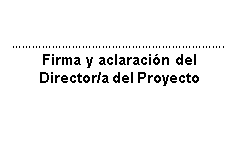 Nombre y ApellidoDNIClaustroCarrera a la que perteneceActividad a desarrollarCorreo electrónico